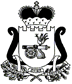 ЕЛЬНИНСКИЙ РАЙОННЫЙ СОВЕТ ДЕПУТАТОВРЕШЕНИЕот 28 сентября 2022 года                                                                                  № 8         В соответствии  Федеральным законом от 14 марта  2022 года № 60-ФЗ «О внесении изменений в отдельные законодательные акты Российской Федерации», на основании постановления избирательной комиссии Смоленской области от «11» марта 2022 года № 6/67-7 «О возложении полномочий избирательной комиссии муниципального образования «Ельнинский район» Смоленской области на территориальную избирательную комиссию муниципального образования «Ельнинский район» Смоленской области»,Ельнинский районный Совет депутатов РЕШИЛ:Прекратить полномочия избирательной комиссии муниципального образования «Ельнинский район» Смоленской области.2. Прекратить полномочия членов муниципального образования «Ельнинский район» Смоленской области с правом решающего голоса:- Верзилова Анастасия Игоревна;- Гурская Марина Владимировна;- Зеленев Максим Николаевич;- Островская Ольга Владимировна;- Пантюхова Елена Анатольевна;- Попов Павел Игоревич;- Селезнева Елена Ивановна;- Штаркова Анна Петровна.3. Направить настоящее решение в избирательную комиссию Смоленской области и в территориальную избирательную комиссию муниципального образования «Ельнинский район» Смоленской области.4. Настоящее решение подлежит официальному опубликованию в газете «Знамя» и вступает в силу с момента принятия. Председатель Ельнинского районного	Глава муниципального образования Совета депутатов 				«Ельнинский район» Смоленской				         			области							Е.Н. Гераськова				    Н.Д. Мищенков